 FunktagebuchNiederösterreichischer Landesfeuerwehrverband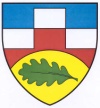 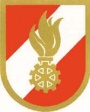 Abschnittsfeuerwehrkommando Laa/Thaya
Freiwillige Feuerwehr GnadendorfBlatt-Nr.:Feuerwehr:GnadendorfDatum:Einsatzort:Bearbeiter:Lfd.Nr.UhrzeitAnVonInhaltAuftragunter Nr.Erledigungunter Nr.Kontrolle1234567890